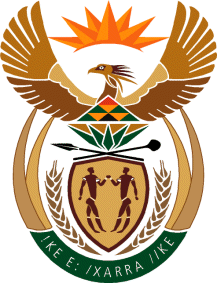 MINISTERHUMAN SETTLEMENTS, WATER AND SANITATIONNATIONAL ASSEMBLYQUESTION FOR WRITTEN REPLY	QUESTION NO.: 473DATE OF PUBLICATION:  26 FEBRUARY 2021Ms E L Powell (DA) to ask the Minister of Human Settlements, Water and Sanitation: (DHS)(1)	What Public Service and Administration regulations does she rely on to make appointments external to approved staff establishments within the national Department of Human Settlements;(2)	whether appointments made external to approved staff establishments in the national Department of Human Settlements need to be competitively advertised; if not, why not; if so, what are the relevant details?									          NW529EREPLY:The appointment of personnel additional to the establishment is done in accordance with Section 14 of the Public Service Act of 2007 and the Public Service Regulations of 2016. No. 